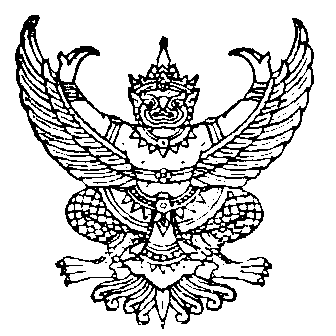 ที่  นศ 74001.1/ว1                                	              ที่ทำการสภาองค์การบริหารส่วนตำบลเขาพระทอง						              อำเภอชะอวด  จังหวัดนครศรีธรรมราช 80180                                                              9  กุมภาพันธ์  ๒๕60เรื่อง  เรียกประชุมสภาองค์การบริหารส่วนตำบลเขาพระทอง สมัยสามัญ สมัยที่ 1 ประจำปี พ.ศ.๒๕60เรียน  ผู้บริหารและสมาชิกสภาองค์การบริหารส่วนตำบลเขาพระทองทุกท่าน    สิ่งที่ส่งมาด้วย  	ประกาศสภาองค์การบริหารส่วนตำบลเขาพระทอง			      จำนวน  ๑ ฉบับ			ตามที่สภาองค์การบริหารส่วนตำบลเขาพระทอง  ได้กำหนดสมัยประชุมสภาองค์การบริหาร          ส่วนตำบลเขาพระทอง สมัยสามัญ สมัยที่ 1 ประจำปี พ.ศ.๒๕60 ระหว่างวันที่ 14 – 28 กุมภาพันธ์  ๒๕60  โดยมีกำหนด ๑๕ วัน นั้น			ในการนี้สภาองค์การบริหารส่วนตำบลเขาพระทอง  จึงขอส่งประกาศเรียกประชุมสภาองค์การบริหารส่วนตำบลเขาพระทอง สมัยสามัญ สมัยที่ 1 ประจำปี พ.ศ.2560 รายละเอียดตามประกาศที่ส่งมาด้วย		จึงเรียนมาเพื่อโปรดทราบ				          ขอแสดงความนับถือ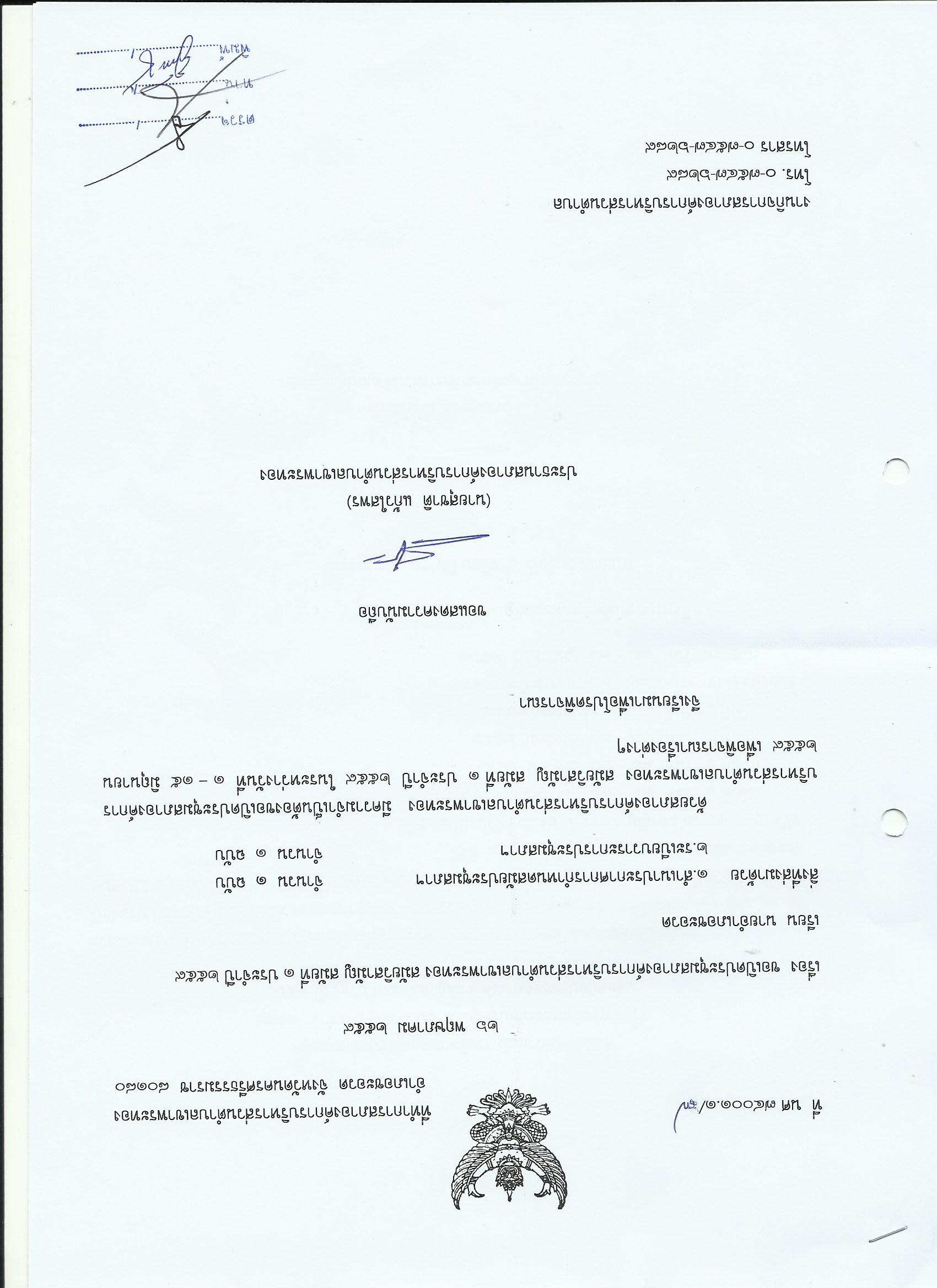               (นายสุชาติ  แก้วใสพร)              ประธานสภาองค์การบริหารส่วนตำบลเขาพระทองกิจการสภาองค์การบริหารส่วนตำบลโทร.075-854-114ประกาศสภาองค์การบริหารส่วนตำบลเขาพระทองเรื่อง เรียกประชุมสภาองค์การบริหารส่วนตำบลเขาพระทอง สมัยสามัญ สมัยที่ 1 ประจำปี พ.ศ.๒๕60---------------------------------			ตามที่สภาองค์การบริหารส่วนตำบลเขาพระทอง  ได้กำหนดสมัยประชุมสภา สมัยสามัญ สมัยที่ 1  ประจำปี พ.ศ.2560  ระหว่างวันที่  14 – 28  กุมภาพันธ์  2560			ดังนั้น อาศัยอำนาจตามความในมาตรา 54 แห่งพระราชบัญญัติสภาตำบลและองค์การบริหารส่วนตำบล พ.ศ.2537 แก้ไขเพิ่มเติม (ฉบับที่ 6) พ.ศ.2552 และข้อ 22 แห่งระเบียบกระทรวงมหาดไทยว่าด้วยข้อบังคับการประชุมสภาท้องถิ่น พ.ศ.2547 แก้ไขเพิ่มเติม (ฉบับที่ 2) พ.ศ.2554   จึงเรียกประชุมสภาองค์การบริหารส่วนตำบลเขาพระทอง สมัยสามัญ สมัยที่ 1 ประจำปี พ.ศ. ๒๕60  มีกำหนด 15 วัน ระหว่างวันที่ 14 – 28  กุมภาพันธ์  2560 ทั้งนี้ สภาองค์การบริหารส่วนตำบลเขาพระทองจะแจ้งกำหนดวันนัดประชุมให้ทราบ         อีกครั้ง 		จึงประกาศมาให้ทราบโดยทั่วกัน		ประกาศ ณ วันที่  9  เดือน กุมภาพันธ์  พ.ศ.๒๕60                            (นายสุชาติ  แก้วใสพร)                          ประธานสภาองค์การบริหารส่วนตำบลเขาพระทอง   ที่  นศ 74001.1/ว1                                	              ที่ทำการสภาองค์การบริหารส่วนตำบลเขาพระทอง						              อำเภอชะอวด  จังหวัดนครศรีธรรมราช 80180                                                              8  ธันวาคม  ๒๕60เรื่อง  เรียกประชุมสภาองค์การบริหารส่วนตำบลเขาพระทอง สมัยสามัญ สมัยที่ 4 ประจำปี พ.ศ.๒๕60เรียน  ผู้บริหารและสมาชิกสภาองค์การบริหารส่วนตำบลเขาพระทองทุกท่าน    สิ่งที่ส่งมาด้วย  	ประกาศสภาองค์การบริหารส่วนตำบลเขาพระทอง			      จำนวน  ๑ ฉบับ			ตามที่สภาองค์การบริหารส่วนตำบลเขาพระทอง  ได้กำหนดสมัยประชุมสภาองค์การบริหาร          ส่วนตำบลเขาพระทอง สมัยสามัญ สมัยที่ 4 ประจำปี พ.ศ.๒๕60 ระหว่างวันที่ 16 – 30  ธันวาคม  ๒๕60 โดยมีกำหนด ๑๕ วัน นั้น			ในการนี้สภาองค์การบริหารส่วนตำบลเขาพระทอง  จึงขอส่งประกาศเรียกประชุมสภาองค์การบริหารส่วนตำบลเขาพระทอง สมัยสามัญ สมัยที่ 4 ประจำปี พ.ศ.2560 รายละเอียดตามประกาศที่ส่งมาด้วย		จึงเรียนมาเพื่อโปรดทราบ				          ขอแสดงความนับถือ              (นายสุชาติ  แก้วใสพร)              ประธานสภาองค์การบริหารส่วนตำบลเขาพระทองกิจการสภาองค์การบริหารส่วนตำบลโทร.075-854-114ประกาศสภาองค์การบริหารส่วนตำบลเขาพระทองเรื่อง เรียกประชุมสภาองค์การบริหารส่วนตำบลเขาพระทอง สมัยสามัญ สมัยที่ 4 ประจำปี พ.ศ.๒๕60---------------------------------		ตามที่สภาองค์การบริหารส่วนตำบลเขาพระทอง  ได้กำหนดสมัยประชุมสภา สมัยสามัญ สมัยที่ 4  ประจำปี พ.ศ.2560  ระหว่างวันที่  16 – 30  ธันวาคม  2560		ดังนั้น อาศัยอำนาจตามความในมาตรา 54 แห่งพระราชบัญญัติสภาตำบลและองค์การบริหารส่วนตำบล พ.ศ.2537 แก้ไขเพิ่มเติม (ฉบับที่ 6) พ.ศ.2552 และข้อ 22 แห่งระเบียบกระทรวงมหาดไทยว่าด้วยข้อบังคับ    การประชุมสภาท้องถิ่น พ.ศ.2547 แก้ไขเพิ่มเติม (ฉบับที่ 2) พ.ศ.2554   จึงเรียกประชุมสภาองค์การบริหาร              ส่วนตำบลเขาพระทอง สมัยสามัญ สมัยที่ 4 ประจำปี พ.ศ. ๒๕60  มีกำหนด 15 วัน ระหว่างวันที่ 16 – 30  ธันวาคม  2560 ทั้งนี้ สภาองค์การบริหารส่วนตำบลเขาพระทองจะแจ้งกำหนดวันนัดประชุมให้ทราบอีกครั้ง 		จึงประกาศมาให้ทราบโดยทั่วกัน		ประกาศ ณ วันที่ 8  เดือน ธันวาคม  พ.ศ.๒๕60                            (นายสุชาติ  แก้วใสพร)                          ประธานสภาองค์การบริหารส่วนตำบลเขาพระทอง   ที่  นศ 74001.1/ว27                                 	              ที่ทำการสภาองค์การบริหารส่วนตำบลเขาพระทอง						              อำเภอชะอวด  จังหวัดนครศรีธรรมราช 80180                                                                      9  ตุลาคม  ๒๕60เรื่อง  เรียกประชุมสภาองค์การบริหารส่วนตำบลเขาพระทอง สมัยสามัญ สมัยที่ 3 ประจำปี พ.ศ.๒๕60เรียน  ผู้บริหารและสมาชิกสภาองค์การบริหารส่วนตำบลเขาพระทองทุกท่าน    สิ่งที่ส่งมาด้วย  	ประกาศสภาองค์การบริหารส่วนตำบลเขาพระทอง			      จำนวน  ๑ ฉบับ			ตามที่สภาองค์การบริหารส่วนตำบลเขาพระทอง  ได้กำหนดสมัยประชุมสภาองค์การบริหาร          ส่วนตำบลเขาพระทอง สมัยสามัญ สมัยที่ 3 ประจำปี พ.ศ.๒๕60 ระหว่างวันที่ 16 – 30  ตุลาคม  ๒๕60 โดยมีกำหนด ๑๕ วัน นั้น			ในการนี้สภาองค์การบริหารส่วนตำบลเขาพระทอง  จึงขอส่งประกาศเรียกประชุมสภาองค์การบริหารส่วนตำบลเขาพระทอง สมัยสามัญ สมัยที่ 3 ประจำปี พ.ศ.2560 รายละเอียดตามประกาศที่ส่งมาด้วย		จึงเรียนมาเพื่อโปรดทราบ				          ขอแสดงความนับถือ              (นายสุชาติ  แก้วใสพร)              ประธานสภาองค์การบริหารส่วนตำบลเขาพระทองกิจการสภาองค์การบริหารส่วนตำบลโทร.075-854-114ประกาศสภาองค์การบริหารส่วนตำบลเขาพระทองเรื่อง เรียกประชุมสภาองค์การบริหารส่วนตำบลเขาพระทอง สมัยสามัญ สมัยที่ 3 ประจำปี พ.ศ.๒๕60---------------------------------		ตามที่สภาองค์การบริหารส่วนตำบลเขาพระทอง  ได้กำหนดสมัยประชุมสภา สมัยสามัญ สมัยที่ 3  ประจำปี พ.ศ.2560  ระหว่างวันที่  16 – 30  ตุลาคม  2560		ดังนั้น อาศัยอำนาจตามความในมาตรา 54 แห่งพระราชบัญญัติสภาตำบลและองค์การบริหารส่วนตำบล พ.ศ.2537 แก้ไขเพิ่มเติม (ฉบับที่ 6) พ.ศ.2552 และข้อ 22 แห่งระเบียบกระทรวงมหาดไทยว่าด้วยข้อบังคับ    การประชุมสภาท้องถิ่น พ.ศ.2547 แก้ไขเพิ่มเติม (ฉบับที่ 2) พ.ศ.2554   จึงเรียกประชุมสภาองค์การบริหาร              ส่วนตำบลเขาพระทอง สมัยสามัญ สมัยที่ 3 ประจำปี พ.ศ. ๒๕60  มีกำหนด 15 วัน ระหว่างวันที่ 16 – 30  ตุลาคม  2560 ทั้งนี้ สภาองค์การบริหารส่วนตำบลเขาพระทองจะแจ้งกำหนดวันนัดประชุมให้ทราบอีกครั้ง 		จึงประกาศมาให้ทราบโดยทั่วกัน		ประกาศ ณ วันที่ 9  เดือน ตุลาคม  พ.ศ.๒๕60                            (นายสุชาติ  แก้วใสพร)                          ประธานสภาองค์การบริหารส่วนตำบลเขาพระทอง   ที่  นศ 74001.1/ว28                                	              ที่ทำการสภาองค์การบริหารส่วนตำบลเขาพระทอง						              อำเภอชะอวด  จังหวัดนครศรีธรรมราช 80180                                                              8  ธันวาคม  ๒๕60เรื่อง  เรียกประชุมสภาองค์การบริหารส่วนตำบลเขาพระทอง สมัยสามัญ สมัยที่ 4 ประจำปี พ.ศ.๒๕60เรียน  ผู้บริหารและสมาชิกสภาองค์การบริหารส่วนตำบลเขาพระทองทุกท่าน    สิ่งที่ส่งมาด้วย  	ประกาศสภาองค์การบริหารส่วนตำบลเขาพระทอง			      จำนวน  ๑ ฉบับ			ตามที่สภาองค์การบริหารส่วนตำบลเขาพระทอง  ได้กำหนดสมัยประชุมสภาองค์การบริหาร          ส่วนตำบลเขาพระทอง สมัยสามัญ สมัยที่ 4 ประจำปี พ.ศ.๒๕60 ระหว่างวันที่ 16 – 30  ธันวาคม  ๒๕60 โดยมีกำหนด ๑๕ วัน นั้น			ในการนี้สภาองค์การบริหารส่วนตำบลเขาพระทอง  จึงขอส่งประกาศเรียกประชุมสภาองค์การบริหารส่วนตำบลเขาพระทอง สมัยสามัญ สมัยที่ 4 ประจำปี พ.ศ.2560 รายละเอียดตามประกาศที่ส่งมาด้วย		จึงเรียนมาเพื่อโปรดทราบ				          ขอแสดงความนับถือ              (นายสุชาติ  แก้วใสพร)              ประธานสภาองค์การบริหารส่วนตำบลเขาพระทองกิจการสภาองค์การบริหารส่วนตำบลโทร.075-854-114ประกาศสภาองค์การบริหารส่วนตำบลเขาพระทองเรื่อง เรียกประชุมสภาองค์การบริหารส่วนตำบลเขาพระทอง สมัยสามัญ สมัยที่ 4 ประจำปี พ.ศ.๒๕60---------------------------------		ตามที่สภาองค์การบริหารส่วนตำบลเขาพระทอง  ได้กำหนดสมัยประชุมสภา สมัยสามัญ สมัยที่ 4  ประจำปี พ.ศ.2560  ระหว่างวันที่  16 – 30  ธันวาคม  2560		ดังนั้น อาศัยอำนาจตามความในมาตรา 54 แห่งพระราชบัญญัติสภาตำบลและองค์การบริหารส่วนตำบล พ.ศ.2537 แก้ไขเพิ่มเติม (ฉบับที่ 6) พ.ศ.2552 และข้อ 22 แห่งระเบียบกระทรวงมหาดไทยว่าด้วยข้อบังคับ    การประชุมสภาท้องถิ่น พ.ศ.2547 แก้ไขเพิ่มเติม (ฉบับที่ 2) พ.ศ.2554   จึงเรียกประชุมสภาองค์การบริหาร              ส่วนตำบลเขาพระทอง สมัยสามัญ สมัยที่ 4 ประจำปี พ.ศ. ๒๕60  มีกำหนด 15 วัน ระหว่างวันที่ 16 – 30  ธันวาคม  2560 ทั้งนี้ สภาองค์การบริหารส่วนตำบลเขาพระทองจะแจ้งกำหนดวันนัดประชุมให้ทราบอีกครั้ง 		จึงประกาศมาให้ทราบโดยทั่วกัน		ประกาศ ณ วันที่ 8  เดือน ธันวาคม  พ.ศ.๒๕60                            (นายสุชาติ  แก้วใสพร)                          ประธานสภาองค์การบริหารส่วนตำบลเขาพระทอง   ที่  นศ 74001.1/ว15                                 	              ที่ทำการสภาองค์การบริหารส่วนตำบลเขาพระทอง						              อำเภอชะอวด  จังหวัดนครศรีธรรมราช 80180                                                               25  กรกฎาคม  ๒๕60เรื่อง  เรียกประชุมสภาองค์การบริหารส่วนตำบลเขาพระทอง สมัยสามัญ สมัยที่ 2 ประจำปี พ.ศ.๒๕60เรียน  ผู้บริหารและสมาชิกสภาองค์การบริหารส่วนตำบลเขาพระทองทุกท่าน    สิ่งที่ส่งมาด้วย  	ประกาศสภาองค์การบริหารส่วนตำบลเขาพระทอง			      จำนวน  ๑ ฉบับ			ตามที่สภาองค์การบริหารส่วนตำบลเขาพระทอง  ได้กำหนดสมัยประชุมสภาองค์การบริหาร          ส่วนตำบลเขาพระทอง สมัยสามัญ สมัยที่ 2 ประจำปี พ.ศ.๒๕60 ระหว่างวันที่ 1 – 16  สิงหาคม  ๒๕60 โดยมีกำหนด ๑๕ วัน นั้น			ในการนี้สภาองค์การบริหารส่วนตำบลเขาพระทอง  จึงขอส่งประกาศเรียกประชุมสภาองค์การบริหารส่วนตำบลเขาพระทอง สมัยสามัญ สมัยที่ 2 ประจำปี พ.ศ.2560 รายละเอียดตามประกาศที่ส่งมาด้วย		จึงเรียนมาเพื่อโปรดทราบ				          ขอแสดงความนับถือ              (นายสุชาติ  แก้วใสพร)              ประธานสภาองค์การบริหารส่วนตำบลเขาพระทองกิจการสภาองค์การบริหารส่วนตำบลโทร.0-7584-5114ประกาศสภาองค์การบริหารส่วนตำบลเขาพระทองเรื่อง เรียกประชุมสภาองค์การบริหารส่วนตำบลเขาพระทอง สมัยสามัญ สมัยที่ 2 ประจำปี พ.ศ.๒๕60---------------------------------		ตามที่สภาองค์การบริหารส่วนตำบลเขาพระทอง  ได้กำหนดสมัยประชุมสภา สมัยสามัญ สมัยที่ 2  ประจำปี พ.ศ.2560  ระหว่างวันที่  1 – 16  สิงหาคม  2560		ดังนั้น อาศัยอำนาจตามความในมาตรา 54 แห่งพระราชบัญญัติสภาตำบลและองค์การบริหารส่วนตำบล พ.ศ.2537 แก้ไขเพิ่มเติม (ฉบับที่ 6) พ.ศ.2552 และข้อ 22 แห่งระเบียบกระทรวงมหาดไทยว่าด้วยข้อบังคับ    การประชุมสภาท้องถิ่น พ.ศ.2547 แก้ไขเพิ่มเติม (ฉบับที่ 2) พ.ศ.2554   จึงเรียกประชุมสภาองค์การบริหาร              ส่วนตำบลเขาพระทอง สมัยสามัญ สมัยที่ 2 ประจำปี พ.ศ. ๒๕60  มีกำหนด 15 วัน ระหว่างวันที่ 1 – 16  สิงหาคม  2560 ทั้งนี้ สภาองค์การบริหารส่วนตำบลเขาพระทองจะแจ้งกำหนดวันนัดประชุมให้ทราบอีกครั้ง 		จึงประกาศมาให้ทราบโดยทั่วกัน		ประกาศ ณ วันที่ 25  เดือน กรกฎาคม  พ.ศ.๒๕60                            (นายสุชาติ  แก้วใสพร)                          ประธานสภาองค์การบริหารส่วนตำบลเขาพระทอง   